Российская ФедерацияОтдел образованияАдминистрации Целинского района Ростовской областиМуниципальное бюджетное общеобразовательное учреждениеКировская средняя общеобразовательная школа №2  347763 п.Вороново, Целинский район, Ростовская область, ул. Озерская, 2Тел. 8(863-71)9-43-33    E–mail: school2kirovskaya@yandex.ruРАБОЧАЯ ПРОГРАММА2023-2024 учебный годПОЯСНИТЕЛЬНАЯ ЗАПИСКАПрограмма курса внеурочной деятельности для  4 классов «Функциональная грамотность» разработана в соответствии с требованиями Федерального государственного образовательного стандарта начального общего образования, требования к основной образовательной программе начального общего образования. Программа «Функциональная грамотность» составлена на основе авторского курса программы «Функциональная грамотность» для 1-4 классов авторы-составители М.В. Буряк, С.А. Шейкина. М .Планета,2023гАктуальность :Программа «Функциональная грамотность» учитывает возрастные, обще- учебные и психологические особенности младшего школьника. В первом полугодии проводятся занятия по формированию читательской и естественнонаучной грамотности, во 2 полугодии - по формированию математической финансовой грамотности. Формы организации занятий:Предметные недели;Библиотечные уроки;Деловые беседы;Участие в научно-исследовательских дискуссиях;Практические упражненияУчебный процесс учащихся с ограниченными возможностями здоровья осуществляется на основе адаптированных общеобразовательных программ начального общего образования при одновременном сохранении коррекционной направленности педагогического процесса, которая реализуется через допустимые изменения в структурировании содержания, специфические методы, приемы работы.Задачи курса:1. Способствовать развитию образа мышления обучающихся;2. Воспитывать ответственность и нравственное поведение в областиэкономических отношений в семье;3. Формировать опыт применения полученных знаний и умений длярешения элементарных вопросов в области экономики семьи.Цель программы: создание условий для развития функциональной грамотности. Программа разбита на четыре блока: «Читательская грамотность», «Математическая грамотность», «Финансовая грамотность» и «Естественно-научная грамотность». Целью изучения блока «Читательская грамотность» является развитие способности учащихся к осмыслению письменных текстов и рефлексией на них, использования их содержания для достижения собственных целей, развития знаний и возможностей для активного участия в жизни общества. Оценивается не техника чтения и буквальное понимание текста, а понимание и рефлексия на текст, использование прочитанного для осуществления жизненных целей. Целью изучения блока «Математическая грамотность» является формирование у обучающихся способности определять и понимать роль математики в мире, в котором они живут, высказывать хорошо обоснованные математические суждения и использовать математику так, чтобы удовлетворять в настоящем и будущем потребности, присущие созидательному, заинтересованному и мыслящему гражданину. Целью изучения блока «Финансовая грамотность» является развитие экономического образа мышления, воспитание ответственности нравственного поведения в области экономических отношений в семье, формирование опыта применения полученных знаний и умений для решения элементарных вопросов в области экономики семьи. Целью изучения блока «Естественно-научная грамотность» является формирование у обучающихся способности использовать естественно-научные знания для выделения в реальных ситуациях проблем, которые могут быть исследованы и решены с помощью научных методов, для получения выводов, основанных на наблюдениях и экспериментах. Эти выводы необходимы для понимания окружающего мира, тех изменений, которые вносит в него деятельность человека, и для принятия соответствующих решений. Место курса  в плане внеурочной  деятельности :Программа курса внеурочной деятельности «Функциональная грамотность» рассчитана на 34 часа  (1 час  в неделю)ПЛАНИРУЕМЫЕ  РЕЗУЛЬТАТЫ ВНЕУРОЧНОЙ ДЕЯТЕЛЬНОСТИПрограмма обеспечивает достижение следующих личностных, метапредметных  результатов.Личностные результаты изучения курса:осознавать себя как члена семьи, общества и государства: участие в обсуждении финансовых проблем семьи, принятии решений о семейном бюджете;- овладевать начальными навыками адаптации в мире финансовых отношений: сопоставление доходов и расходов, простые вычисления в области семейных финансов;-  осознавать личную ответственность за свои поступки;- уметь сотрудничать со взрослыми и сверстниками в различных ситуациях.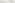 Метапредметные результаты изучения курса:Регулятивные:проявлять познавательную и творческую инициативу; принимать и сохранять учебную цель и задачу, планировать ее реализацию, в том числе во внутреннем плане;контролировать и оценивать свои действия, вносить соответствующие коррективы в их выполнение;уметь отличать правильно выполненное задание от неверного;- оценивать правильность выполнения действий: самооценка и взаимооценка, знакомство с критериями оценивания.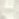 Коммуникативные:адекватно передавать информацию, выражать свои мысли в соответствии с поставленными задачами и отображать предметное содержание и условия деятельности в речи;слушать и понимать речь других; совместно договариваться о правилах работы в группе; доносить свою позицию до других: оформлять свою мысль в устной и письменной речи (на уровне одного предложения или небольшого текста); 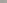 учиться выполнять различные роли в группе (лидера, исполнителя, критика).Предметные результаты изучения блока «Читательская грамотность»:способность понимать, использовать, оценивать тексты размышлять о них и заниматься чтением для того, чтобы достигать своих целей, расширять свои знания и возможности, участвовать в социальной жизни;умение находить необходимую информацию в прочитанных текстах;умение задавать вопросы по содержанию прочитанных текстов; умение составлять речевое высказывание в устной и письменной форме в соответствии с поставленной учебной задачей. Предметные результаты изучения блока «Етественно-научная грамотность»: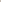 способность осваивать и использовать естественно-научные знания для распознания и постановки вопросов, для освоения новых знаний, для объяснения естественно-научных явлений и формулирования основанных на научных доказательствах выводов;способность понимать основные; особенности естествознания как формы человеческого познания.Предметные результаты изучения блока «Математическая грамотность»: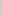 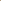 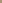 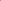 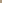 способность формулировать, применять и интерпретировать математику в разнообразных контекстах;способность проводить математические рассуждения;способность использовать математические понятия, факты, чтобы описать, объяснить и предсказывать явления;способность понимать роль математики в мире, высказывать обоснованные суждения и принимать решения, которые необходимы конструктивному, активному и размышляющему человеку.Предметные результаты изучения блока «Финансовая грамотность»: понимание и правильное использование финансовых терминов;представление о семейных расходах и доходах; умение проводить простейшие расчеты семейного бюджета; 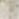 - представление о различных видах семейных доходов;- представление о различных видах семейных расходов; - представление о способах экономии семейного бюджета.ОЦЕНКА ДОСТИЖЕНИЯ ПЛАНИРУЕМЫХ РЕЗУЛЬТАТОВОбучение ведется на безотметочной основе.Для оценки эффективности занятий можно использовать следующие показатели: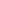 степень помощи, которую оказывает учитель учащимся при выполнении заданий;поведение детей на занятиях: живость, активность, заинтересованность обеспечивают положительные результаты;результаты выполнения тестовых заданий и заданий из конкурса эрудитов, при выполнении которых выявляется, справляются ли ученики с ними самостоятельно;косвенным показателем эффективности занятий может быть повышение качества успеваемости по математике, русскому языку, окружающему миру, литературному чтению и др.СОДЕРЖАНИЕ ПРОГРАММЫ 4 КЛАСС (34 Ч)КАЛЕНДАРНО-ТЕМАТИЧЕСКОЕ ПЛАНИРОВАНИЕ ЛИТЕРАТУРАСписок  рекомендуемой  литературы (для учителя):1. Функциональная грамотность. 4 класс. Программа внеурочнойдеятельности / М.В. Буряк, С.А. Шейкина. – М.: Планета, 2023. – 96 с. – Учение с увлечением2. Функциональная грамотность. 4 класс. Тренажёр для школьников / М.В.Буряк, С.А. Шейкина. – М.: Планета, 2023. – 116 с. – Учение с увлечением).3 Григорьев Д.В Внеурочная деятельность школьников :методический конструктор: пособие для учителяСписок  рекомендуемой  литературы (для ученика):1. Функциональная грамотность. 4 класс. Тренажёр для школьников / М.В.Буряк, С.А. Шейкина. – М.: Планета,  2023. – 116 с. –  Учение с увлечением2 Энциклопедия «Что такое? Кто такой ?» Издательство «Педагогика» М.19903  Акимушкин И  «Мир животных». М. 1976                       «УТВЕРЖДАЮ»И.о. директора МБОУ Кировская СОШ №2Приказ от _________№______Подпись _________Дерлыш С.Н.М.П.По курсу внеурочной деятельности: «Функциональная грамотность»            Уровень общего образования  (класс) начальное общее образование, 4 «А» класс (начальное общее, основное общее, среднее общее образование с указанием класса)Количество часов:  34 часаПедагог дополнительного образования: Гринченко Галина Анатольевна                                                           (ФИО)Направление внеурочной деятельности:   коммуникативная деятельность№ п/пРаздел Кол-во часовСодержаниеФормы внеурочной деятельности1Читательская грамотность1111211Старинная женская одежда. Старинные женские головные уборы. Старинная мужская одежда и головные уборы. Жилище крестьянской семьи на Руси.Внутреннее убранство и предметы обихода русской избы.  История посуды на Руси. Какие деньги были раньше в РоссииБиблиотечные уроки;Деловые беседы;Участие в научно-исследовательских дискуссиях;Практические упражненияИтого82.Естественно-научная грамотность11111111Томат. Болгарский перец. Картофель. Баклажан. Семейство Паслёновые. Лук. Капуста. Горох. Грибы. Библиотечные уроки;Деловые беседы;Участие в научно-исследовательских дискуссиях;Практические упражненияИтого83.Финансовая грамотность211211Потребительская корзина. Прожиточный минимум. Инфляция. Распродажи, скидки, бонусы. Благотворительность. Страхование. Библиотечные уроки;Деловые беседы;Участие в научно-исследовательских дискуссиях;Практические упражненияИтого84.Математическая грамотность121121В бассейне. Делаем ремонт. Праздничный торт. Обустраиваем участок. Поход в кино. Отправляемся в путешествие. Библиотечные уроки;Деловые беседы;Участие в научно-исследовательских дискуссиях;Практические упражненияИтого8Творческие работы11По выбору.Составляем словарик по финансовой грамотности.Итого2Итого34№ п/пТема занятияВсего часовВ том числеВ том числеДата проведенияДата проведения№ п/пТема занятияВсего часовТеория Практика Планир.Факт.Старинная женская одежда. 10,50,506.09Старинные женские головные уборы. 10,50,513.09Старинная мужская одежда и головные уборы. 10,50,520.09Жилище крестьянской семьи на Руси.10,50,527.09Внутреннее убранство и предметы обихода русской избы.  21104.10История посуды на Руси. 10,50,511.10Какие деньги были раньше в России10,50,518.10Томат. 10,50,525.10Болгарский перец. 10,50,508.11Картофель. 10,50,515.11Баклажан. Семейство Паслёновые. 10,50,522.11Лук. 10,50,529.11Капуста. 10,50,506.12Горох. 10,50,513.12Грибы. 10,50,520.12Творческая работа. 10,50,527.12Потребительская корзина. 21110.01Прожиточный минимум. 10,50,517.01Инфляция. 10,50,524.01Распродажи, скидки, бонусы. 21131.01Благотворительность. 10,50,507.02Страхование. 10,50,521.02В бассейне. 10,50,528.02Делаем ремонт. 21106.03 13.03 Праздничный торт. 10,50,527.03 03.04Обустраиваем участок. 10,50,510.04 17.04Поход в кино. 21124.04 08.05Отправляемся в путешествие. 10,50,515.05Составляем словарик по финансовой грамотности.10,50,522.05Итого:341717